2017年第7期（总第45期）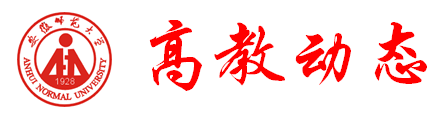 安徽师范大学发展规划处编           2017年11月26日【新闻资讯】◆ 《全面深化新时代教师队伍建设改革的意见》通过审议11月20日下午，习近平主持召开十九届中央全面深化改革领导小组首次会议，会议审议通过了10多个事关改革发展大计的重要文件，其中，《全面深化新时代教师队伍建设改革的意见》（以下简称《意见》）成为新一届党中央深改小组通过的第一个教育文件。《意见》适应了新时代社会主要矛盾的变化和教育领域主要矛盾的转变，是对教育发展最关键问题的回应，标志着教师队伍建设的“极端重要性”战略地位正在深入落实，预示着教师队伍建设改革迎来新的重大发展机遇期。《意见》指出，努力培养造就一大批一流教师，不断提高教师队伍整体素质，是当前和今后一段时间我国教育事业发展的紧迫任务，既要“让广大教师在岗位上有幸福感、事业上有成就感、社会上有荣誉感，让教师成为让人羡慕的职业”，又要让广大教师自觉追求做“四有”好老师，做好学生的引路人，在立德树人、加快推进教育现代化、更好满足人民群众对教育的需求上自觉发挥更大作用。（来源：《中国教育报》）◆ 教育部、人社部联合印发《高校教师职称评审监管暂行办法》日前，教育部、人力资源和社会保障部联合印发《高校教师职称评审监管暂行办法》（以下简称《暂行办法》）。《暂行办法》指出，高校教师职称评审权直接下放至高校，尚不具备独立评审能力的可以采取联合评审、委托评审的方式，主体责任由高校承担。《暂行办法》指出，高校按照中央深化职称制度改革的部署，结合学校发展目标与定位、教师队伍建设规划，制定本校教师职称评审办法和操作方案等，明确职称评审责任、评审标准、评审程序。校级评审委员会要认真履行评审的主体责任。院（系）应按规定将符合职称评审条件的教师推荐至校级评审委员会。《暂行办法》明确了非现场监管和现场监管多种方式：一是书面核查，二是“双随机抽查”和专项巡查，三是信息公开，四是自我监管和社会监督。高校教师职称评审监管的重点包括方向是否正确，政策是否落实，程序是否严格，结果是否公正。《暂行办法》强调，高校因评审工作把关不严、程序不规范，造成投诉较多、争议较大的，教育、人力资源社会保障部门及高校主管部门要给予警告，并责令限期整改。对整改无明显改善或逾期不予整改的高校，暂停其自主评审资格直至收回评审权，并进行责任追究。                     （来源：中青在线）◆ 教育部：师范类专业实行三级监测认证教育部近日印发《普通高等学校师范类专业认证实施办法（暂行）》的通知，决定开展普通高等学校师范类专业认证工作，明确师范类专业建立统一认证体系，实行三级监测认证。《办法》包括认证办法和认证标准两个部分。认证办法由指导思想、认证理念、认证原则、认证体系、认证标准、认证对象及条件、认证组织实施、认证程序、认证结果使用、认证工作保障、争议处理和认证纪律与监督12项构成。据介绍，认证标准分为三级，覆盖中学教育、小学教育、学前教育三类专业。第一级定位于师范类专业办学基本要求监测，包括15个专业办学核心数据监测指标，旨在促进各地各校加强师范类专业基本建设。第二级定位于师范类专业教学质量合格标准认证，以定性指标为主，旨在引导各地各校加强专业内涵建设，保证专业教学质量达到合格标准。第三级定位于师范类专业教学质量卓越标准认证，旨在以评促强、追求卓越，打造一流质量标杆。根据《办法》，第一级认证针对经教育部正式备案的普通高等学校师范类本科专业和经教育部审批的普通高等学校国控教育类专科专业。第二、三级认证实行自愿申请。有三届以上毕业生的普通高等学校师范类专业申请参加第二级认证；有六届以上毕业生并通过第二级认证的普通高等学校师范类专业，申请参加第三级认证。个别办学历史长、社会认可度高的师范类专业可直接申请参加第三级认证。通过第二级认证专业的师范毕业生，可由高校自行组织中小学教师资格考试面试工作。通过第三级认证专业的师范毕业生，可由高校自行组织中小学教师资格考试笔试和面试工作。                              （来源：人民网）◆ 联合国教科文组织在上海设立“教师教育中心”11月4日，联合国教科文组织（UNESCO）第39届全体大会决议在中国上海设立联合国教科文组织教师教育中心。据悉，上海市人民政府与联合国教科文组织已达成合作协议，它成为落户上海的首家联合国二类机构。对于建设全球卓越城市的上海，有理由成为联合国机构的常驻城市，参与全球治理，扩大国际影响，提升文化软实力。按教师教育中心建设方案，上海作为全球教师教育的知识生产与创新平台，为教科文组织成员国提供创新项目建议和政策改善参考，目前已初步设计涉及东南亚、中亚、中东、非洲等地约10个研发与培训项目；同时，教科文组织也将为中心提供专业领域所需的专家支持等。           （来源：中国新闻网）◆ 教育部人文社科重点研究基地重大项目立项结果公示日前，教育部社会科学司公示了2017年度教育部人文社科重点研究基地重大项目的评审结果，共有40所高校的135项重大项目拟予立项。另有98项因项目负责人仍有在研重大项目，延期到在研重大项目结项后予以立项。立项数较多的均为文科强校。中国人民大学立项15项，位居各高校之首，比去年上升了一个名次。复旦大学立项11项。立项数超过10项的还有北京大学。吉林大学、北京师范大学、清华大学、武汉大学、中山大学等高校均立项超过5项。我校立项1项（中国诗学研究中心项目《大陆与台湾诗学关系编年史》），并列全国第23位。                       （来源：软科微信公众号）◆ 我国科技论文国际影响力持续扩大根据中国科学技术信息研究所统计，我国的高被引国际论文数量和国际热点论文数量均位居世界第三位，占世界份额分别为14.7%和25.1%，比2016年统计时占世界的份额分别提升了5.7个百分点和7.1个百分点。我国有18个学科论文的被引用次数进入世界前十位，其中，材料科学领域论文被引用次数排在世界首位，农业科学、化学、计算机科学、环境与生态学等8个学科领域排名世界第二位。数据显示，2016年，SCI（科学引文索引）收录中国科技论文32.42万篇，论文总数仅次于美国，其中27.02万篇论文由国家各级基金或项目资助产出。在这些由基金或项目资助产出的论文中，高校占76.46%，较上一个统计年度84.7%的占比略有下降。国际合著论文达8.35万篇，比2015年增长了10.9%，国际合著论文占我国发表论文总数的25.8%。过去一年，中国国际科技论文的质量提升速度明显，中国国际科技论文被引用次数的增长速度显著超过其他国家。2007年至2017年（截至2017年10月），我国科技人员发表的国际论文共被引用1935万次，与2016年统计时比较，不仅数量增加了29.9%，超越英国和德国前进到世界第二位。 （来源：《中国教育报》）◆ 我国启动首个教育大数据国家工程实验室11月2日，我国首个面向教育行业、专门从事教育大数据研究和应用创新的国家工程实验室——教育大数据应用技术国家工程实验室在华中师范大学正式启动。教育部副部长杜占元出席活动并在此间举行的教育大数据建设及应用研讨会上指出，教育大数据是教育信息化步入新时代的重要标志，教育大数据可以为扶贫决策提供精准、有效、可靠的数据支持，促进教育智力资源的流转与精准供给；对于推进教育管理从经验型、粗放型、封闭型向精细化、智能化、可视化转变也具有重要意义；还有助于构建多维度的科学评价体系，促进规模化中的个性化教育。据介绍，该工程实验室近期目标主要有3个：一是完成教育大数据标准编制，构建中国教育大数据标准体系；二是全面形成教育大数据创新能力，构建完善的教育大数据理论创新体系；三是形成完善教育大数据产业链。在此基础上，实现“助力实现教育高位均衡、引领智慧教育，培养创新人才，成为国际一流的教育大数据工程实验机构”的远景目标。              （来源：《中国青年报》）【地方实践】◆ 四川省：明确“双一流”推进方案，重点建设15所高水平大学11月7日，《四川省人民政府关于统筹推进一流大学和一流学科建设的实施意见》出台，明确将重点建设高水平大学15所左右。第一阶段，到2020年，具备一定实力、有条件的高校进入国家一流、冲击世界一流；形成一批国内优势学科，若干学科进入世界一流学科行列。支持1所以上高校进入世界一流大学建设行列；10个左右学科接近或达到世界先进学科水平；重点建设200个左右本科应用型示范专业、100个左右高职重点专业。第二阶段，到2030年，一流大学和一流学科建设成果更加突出，有特色高水平高校和优势学科专业群建设达到国内领先水平。重点建设高水平大学15所左右；30个以上学科进入世界一流学科行列，100个左右优势学科具有全国影响力和竞争力，120个左右特色学科紧密契合并重点支撑四川产业结构升级、创新发展重大需求，依托50个左右学科重点建设新型高端智库；重点建设本专科示范（重点）专业500个左右。全省高等教育整体实力显著提升，支撑国家和我省发展的能力明显增强。第三阶段，到本世纪中叶，一流大学和一流学科数量及实力进入全国前列，引领带动全省高等教育整体实力大幅提升，建成高等教育强省。重点突出五项改革任务：一是以完善内部治理为目标加快建设现代大学制度。坚持和完善党委领导下的校长负责制，构建党委领导、校长负责、教授治学、社会参与、依法治校的制度体系和运行机制。建立健全高校章程落实机制，加快形成以章程为统领的完善、规范、统一的制度体系。健全以学术委员会为核心的学术管理体系与组织架构，保障学术组织独立行使职权。二是以创新人才培养为导向构建高校分类发展体系。支持高校依据经济社会发展需求，自主调整优化研究生学科授权结构和培养类型结构；建立博士研究生选拔“申请—考核”机制；深化考试招生制度改革，自主调整优化学科专业。三是以集聚创新人才为引领推进高校人事制度改革。鼓励高校推进内设机构取消行政级别试点，管理人员实行职员制。下放高校教师职称评审权，由高校自主制订本校教师职称评审办法，自主组织职称评审、自主评价、按岗聘用。扩大高校薪酬分配自主权，探索建立符合高等教育行业特点、以知识价值为导向的高校绩效工资动态调节办法，合理确定高校绩效工资总额。四是以服务创新驱动为宗旨完善高校科技创新制度。推进高校依法自主处置科技成果，积极推进职务科技成果权属混合所有制试点。高校从科技成果转化、技术开发、技术咨询、技术服务等活动和专利奖励、政府及社会组织科学技术奖励等所获经费中，给予科技人员的奖励、报酬等支出，由主管部门专项据实核增计入当年单位绩效工资总额，不作为绩效工资总额基数。五是以“放管服”改革为突破口深化管理体制机制改革。持续推进行政审批改革，切实减少不必要的行政干预，改善高校自主办学环境。探索实施负面清单管理试点。深化管理体制改革，坚持放权和监管同步，建立健全高校自主办学监管体系，保障高校依法办学自主权。                   （来源: 澎湃新闻）◆ 浙江省：教师发展学校纳入师范生培养体系日前，浙江省教育厅印发《浙江省教师发展学校建设标准》，明确教师发展学校建设情况将被纳入各地教育现代化、教育发展绩效和教师培训绩效考核等发展性评价指标体系及高校师范生培养创新绩效考核评价指标体系。该标准共有组织与管理、课程与教学、队伍与保障、服务与成效等4个一级指标和1个特色项目，下设12个二级指标，每个二级指标下又包含若干项建设内容，每项内容均分A、B、C三个等级。考核根据得分高低及基础性建设内容的完成情况进行，最终评估分为优秀、良好、合格、不合格四等。教师发展学校附属于中小学校，由教育行政部门、高校和中小学（含中职学校、特殊教育学校、幼儿园）三方共同建设，服务于师范生培养和在职教师培训。2017年，浙江将根据此次出台的标准，首批遴选50所省级示范性教师发展学校建设学校，建设期为1—2年。                   （来源：《中国教育报》）【院校探索】◆ 天津大学：“一流本科教育2030行动计划”近日召开的天津大学第八次教学工作会上，“2030行动计划”正式向社会发布。重点包括实施大类招生选拔机制、主修专业确认机制、学分制教学运行模式，建立本研贯通人才培养模式等一系列本科教育综合改革方案。“2030行动计划”提出，“一个中心”——以学生发展为中心；“两个阶段”——到2020年初步形成世界一流本科教育体系，到2030年全面达到世界一流本科教育水平；“三个坚持”——坚持立德树人、坚持通专融合、坚持贯通培养；和十项改革的具体措施：首要强调的全面落实立德树人的根本任务，实施“思想政治理论课建设体系创新计划”，形成全员、全过程、全方位育人格局。建立学科专业优化和大类招生选拔两个机制，转变“学科导向”的单一专业设置模式，主动布局战略性新兴产业相关专业，做“新工科”建设的“领头雁”。据悉，目前天津大学已开始整合招生专业，并从2018年起全面实施大类招生选拔机制。全面实施大类招生后，后续专业分流和培养将充分尊重学生意愿，最大程度满足学生专业需求。同时在招生计划分配中，也将在既有规模基础上实行动态调整。按大类招生后，天津大学将按大类推出若干个工科试验班，以及经济管理试验班、社会科学试验班、医学试验班、人文科学试验班、求是卓越班等，着眼于跨学科、新兴交叉学科和新工科复合卓越人才的培养。（来源：天津大学）◆ 大连理工大学：一流本科重在人才培养体系创新大连理工大学入选国家一流大学建设方阵（A类）高校，该校于2005年启动“构建高水平研究型大学本科人才培养新体系”研究课题，提出了“1318”顶层设计方案，在实践教学中深化本科教育改革，在一流本科、一流学院、一流专业、一流课程、一流师资和一流保障“六个一流”建设中，形成自身特色。    围绕本科人才培养新体系，提出“实施精英教育、培养精英人才”，实施“通识教育基础上的宽口径专业教育，进行大类招生、实施大类培养”，不断探索多元化人才培养模式。一是基础学科拔尖人才培养。以解决国家重大需要为己任，致力于提升原始创新能力的科学研究，培养拔尖创新人才；加强学科结构布局，基础理科的建设要以工程应用为背景，工程应用学科与基础理科融合发展。二是工程学科创新人才培养。将大众创业、万众创新纳入高等教育内涵建设，培养出支撑创新驱动发展的引领性人才，从理念与方式方法创新上下一番功夫。三是国际化人才培养。从教育开放和学生开放两个方面，打通中外高校间互访、互派的通道；通过培养方案接轨、授课语言的互通，吸引国外知名大学学生与本校学生共同学习，为国家培养更多国际化精英人才。四是跨学科复合交叉人才培养。通过“4+1”专业辅修、双学位和专业交叉等途径，培养多学科交叉的复合型人才。进一步完善“双学位”和“主辅修”制度，实施“计算机+X、外语+X”，以及“X+信息、X+管理、X+经济、X+人文”等双学位培养。五是跨校联合培养。先后与国内11所高校，国际18个国家和地区的118所大学和科研机构开展互派学生交流访学、联合培养学生，为学生创造为期一年的“第二校园经历”。     （来源：《中国教育报》）【专家观点】◆ 张士强：地方高水平大学建设之要义在于提高人才培养能力地方高水平大学的首要特征表现在地域性上，即其学科建设、人才培养、社会服务、文化创新等职能立足于区域经济社会发展需求，以促进本地区经济社会发展为目标；其水平之“高”则意味着地方大学在把握地方经济社会发展需求及其未来趋势上具有高度准确性和前瞻性，其智力服务不仅能够满足而且更能引领地方发展，从而推动地方成为高等教育强省、人才资源强省，为地方提升综合实力奠定坚实基础。提高人才培养能力是地方高水平大学建设的根本逻辑，拥有诸多核心要素。其中，教学是进行人才培养的基本渠道；学科建设是人才培养之根基；地方高水平大学必须服务社会，通过产教融合促进协同育人；文化育人是大学文化的本真功能；突显服务意识是地方高水平大学发挥人才培养职能的根本保障。地方大学建设过程中存在的主要问题有，一是本科教学体系建设创新能力有待提高，体现在全人教育缺位，课程创新乏力，教学管理水平有待提高，教学改革缺乏环境支撑。二是学科建设与人才培养的连接有待加强，体现在学科建设与教学的疏离,学科建设学生主体地位的式微。三是产教融合有待进一步深入，体现在要么只关注“产”的效果，把“教”看成是为“产”服务的主要手段，忽略了“产”的育人功能；要么只重视“教”的开展，弱视“产”的价值。四是大学文化育人功能有待进一步强化，体现在文化治校的理念尚未有效落实，文化育人的价值认同有待强化，育人环境有待进一步美化。五是管理体制和运行机制有待完善，体现在教学运行机制未能坚持以生为本，学生管理与服务工作育人价值缺失等。以提高人才培养能力为逻辑起点，地方高水平大学建设应该做到：一是以创新为导向，重塑本科教学体系。以全人发展教育思想为指导，强化以学习者为中心的理念。以促进有效学习为导向实施教学空间改造。以学科发展前沿和经济社会发展新趋势为导向，不断更新课程与专业内容。以教学规律为依据，深化教学治理现代化改革。二是以学生发展为中心，强化学科建设。明晰大学学科及学科建设的内涵，确立学科建设的指导思想和价值取向。把学科建设战略置于大学人才培养战略框架之下。加强科研团队与教学团队的一体化建设。让学校的人才队伍建设摆脱片面的科研评价导向，尤其是在人才引进环节。三是强力推进产教深度融合。明晰“产教融合”的根本目的是人才培养。将“产教融合”贯彻到人才培养的全过程，构建地方大学与社会协同育人体系。构建以产业需求为导向的人才培养模式。建立健全学生到企业实习实训制度和引企入教制度。四是强化大学文化育人功能。积极推进文化治校，努力打造智慧校园，大力推进“学校文化场”建设，等。五是明确服务导向理念，创新管理育人机制。尊重学生合法权利，赋予学生应有权力，为学生发展提供必要条件。强化学生中心地位，突出学生发展取向，凸显学生服务的教育价值。尊重学生教学主体地位，强调生本化教学管理改革，促进管理育人。      （来源：《中国高教研究》，作者系济南大学校长）◆ 樊秀娣：“双一流”内涵式发展强调成果绩效国家“双一流”建设突出绩效导向，明确在公平竞争中体现扶优扶强扶特，动态调整支持力度，增强建设的有效性。高校应不断更新理念、精心布局、优化结构、提高质量、增强实力，重视内涵式发展，用实际成果交出建设“双一流”的满意答卷。一是坚守国家“双一流”建设工程目标。长期以来，高校和学界把争取到国家教育工程看作是对学校的认可、荣誉及获得更多的国家财政投入。事实上，国家设立教育工程，初衷、目标都是希望入选高校意识到肩负的责任和要拿出实际的建设成果。现在强调高校“双一流”建设的内涵式发展，就是要从根本上扭转对国家教育工程的“占到位子就能得利”的不当观念。二是促使高校制定切实可行的建设方案。把重心落到成果上，严格对预设目标进行评审，将有助于高校充分重视“双一流”建设方案的论证和实施，拿出实际成果对国家财政投入负责，对承诺负责。三是为高校专心治学减少不必要的活动。要最大限度地给予高校依法自主办学和治学的时间和空间，静候高校亮出“双一流”建设成果。政府部门和全社会把注意力放到高校建设成果上，这是最简洁、明了和高效的管理和监督手段。四是提供让“黑马”脱颖而出的公平竞争环境。公平公正的竞争环境是中国“双一流”建设早日实现的必然土壤。要鼓励“双一流”建设名单外的高校参与竞争，亮出成绩，有助于选拔出中国拥有世界一流大学竞争力的“白马”和“黑马”高校。五是吸引社会各界监督和支持“双一流”建设。以人才培养为例，学校应公布在学生培养方面的经费投入，预设的培养目标及相应的课程，分析实际取得的课程效果和在校学生及毕业生的实际状况等。高校亮出建设成果，是对高校“双一流”内涵式建设最有效的自我问责和外部监督机制。（来源：《中国教育报》，作者系同济大学办学质量评估院专家，上海高校智库管理与研究中心研究员。）发送范围：校领导、学校各部门、各学院地址：安徽省芜湖市九华南路189号安徽师范大学发展规划处(校友工作办公室)网址：http://fgb.ahnu.edu.cn						邮编：241002编辑：陈刚锋  孙  彦 							电话：0553-5910083